Year 4 Writing  Lesson 4
LO: To describe a character’s feelingsYear 4 spelling words: Can you include ‘–tion’, ‘-sion’, -‘ssion’, ‘-cian’ words? Possession, attentionSuccess Criteria:Year 4 Writing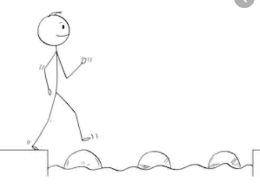 Steppingstone activityLesson 4LO: To describe a character’s feelings
Year 4 spelling words: Can you include ‘–tion’, ‘-sion’, -‘ssion’, ‘-cian’ words? Possession, attentionSuccess Criteria:FeelingsUpset                                               Miserable                            Confused                                        Scared                                            Confusion                             Curious                                            Nervous                                          Excited                                  Thrilled Surprised                                         AstonishedLook at the pictureWrite a sentence about Tony’s feelingsWrite in the third personUse ‘because’ for your reasonSceneFeelings:Tony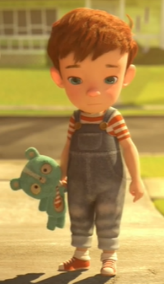 Feelings:Grandpa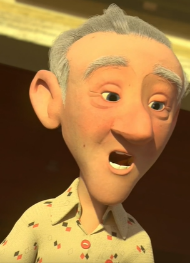 1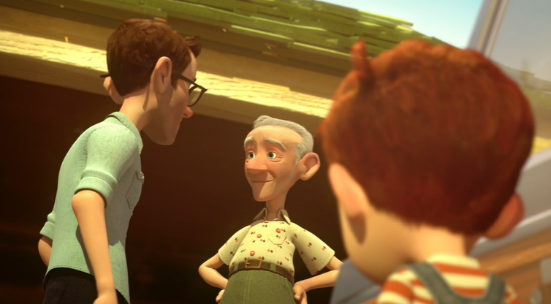 Tony feels upsetbecause….Grandpa feels relaxedbecause….2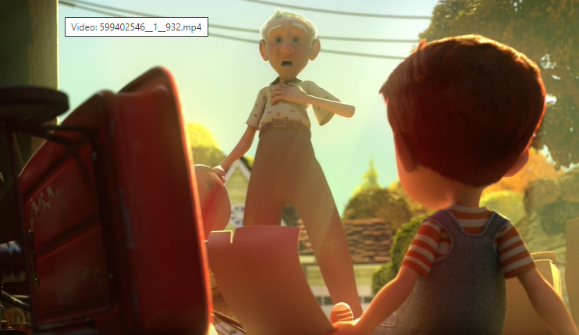 3 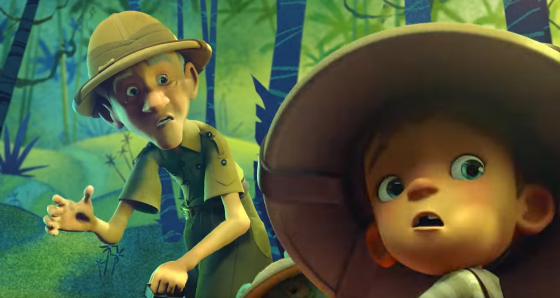 4 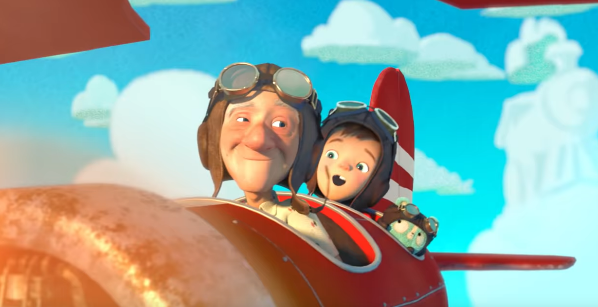 5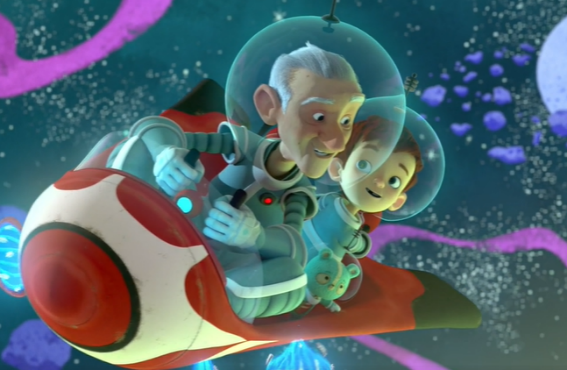 6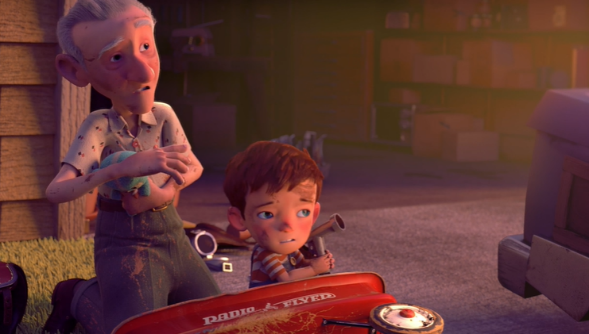 FeelingsUpset                                                MiserableCurious                                            NervousExcited                                            Thrilled Surprised                                         AstonishedConfused                                        ScaredConfusionLook at the pictureDraw an emoji for Tony’s feelingsWrite a sentence about Tony’s feelingsWrite in the third personMain Idea for the ParagraphEmojiFeelings:1Tony feels…because…23 4 56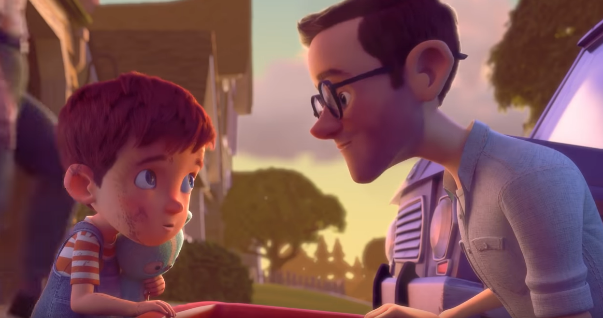 